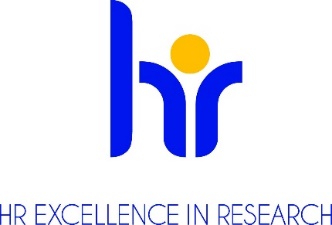 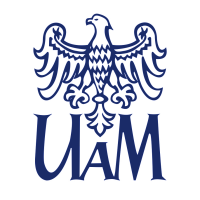 									Data: 10.08.2023INFORMACJA O WYNIKU KONKURSUW wyniku przeprowadzonego postępowania konkursowego na w/w stanowisko do zatrudnienia komisja konkursowa, po przeprowadzeniu tajnego głosowania, wyłoniła Pana  dr Irfan KhanUzasadnienie (sformułowane przez komisję konkursową):Komisja konkursowa dokonała analizy złożonych dokumentów. Dokumenty złożone przez Kandydata w postępowaniu konkursowym spełniały wymogi formalne i merytoryczne. Kandydat spełnił wszystkie kryteria przyjęte w warunkach konkursu. Komisja rekomenduje zatrudnienie na stanowisku dr Irfan Khan 					dr Rajani Kanth Gudipatti					Przewodniczący Komisji konkursowejWYDZIAŁNazwa projektuNumer umowy projektowejCENTRUM ZAAWANSOWANYCH TECHNOLOGII UAMOPUS 23UMO-2022/45/B/NZ2/02183STANOWISKOAdiunkt-stażysta podoktorski